Enduro Duathlon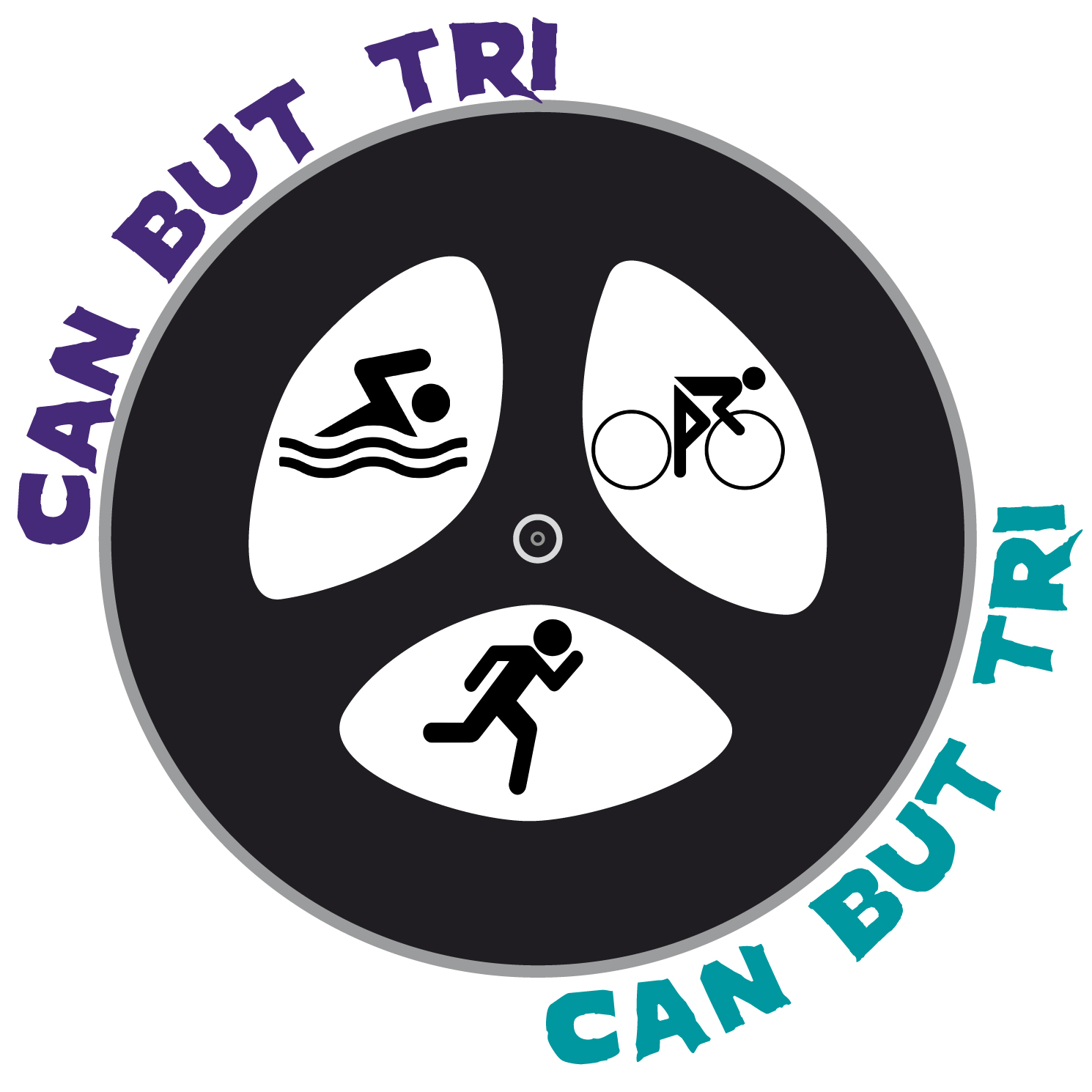 High Lodge – 24th October 2021Race ResultsLadiesGentlemenCongratulations to everyone who took part and especially those who made the podium!First NameSurnameBibLapsTimePositionJoFisk761003:001HeatherGuttery74702:492JulieEldridge65703:033First NameSurnameBibLapsTimePositionIanWhite1001203:021NealWatson1081203:032ElliottNorris381203:043MarkFountain901203:084KarleHoward501203:105JamesCrawford571203:106JamesManly471203:157JasonBlackwell391102:538JayFerman991103:079EthanFitzpatrick1071103:1410MarkModen941002:4911ThomasFay661002:5212LewisTippett781003:0013BennEldridge231003:0814GaryPryor102902:5715LeeGoddard70802:1116CharlieWilson103803:0517JohnWest24703:0218TimBowman112401:0019TristanHaskins62dns